Já,člen základní organizace Nezávislého odborového svazu Policie České republikydávám tímto souhlas s tím, aby mi byl příspěvek odborové organizacive výši 1 % z čistého služebního příjmu (platu) měsíčně,počínaje služebním příjmem (platem) za měsíc  ,srážen bezhotovostním převodem na účet ZO NO PČR číslo:94-1617180237/0100. 	Seznámil(a) jsem se se Stanovami Nezávislého odborového svazu Policie České republiky a zavazuji se k jejich plnění.	Svým podpisem dávám Nezávislému odborovému svazu Policie České republiky za účelem evidence členské základny a zaměstnavateli za účelem srážek členských příspěvků souhlas se zpracováním osobních údajů ve smyslu zákona č. 101/2000 Sb., o ochraně osobních údajů.vyplní mzdová účtárna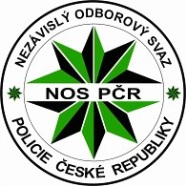 Nezávislý odborový svaz Policie České republikySouhlas ke srážení členského příspěvkuhodnost a tituljménopříjmeníČOZZO NOS PČR DI Ostrava - Vítkovice, IČ 706 31 662název a IČ základní organizacemístodatumpodpis členaDoručeno na mzdovou účtárnu dne: Podpis: